РАСПИСАНИЕ ЗАНЯТИЙ ПРОФИЛЬНОЙ СМЕНЫ с 02.11.2020г.  по 06.11.2020г.ГБОУ СОШ №3 им. М.Ф. Леонова с. Приволжье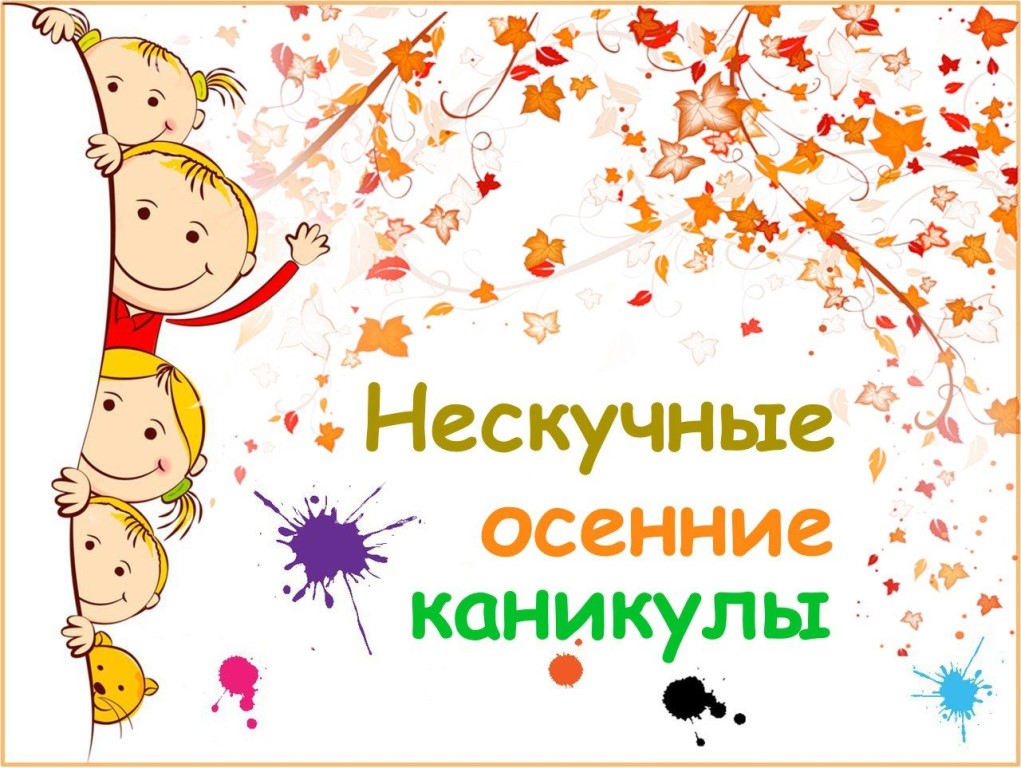 «ЮИД на каникулах»   1-4 классыДатаВремя проведенияТема  занятияРесурс02.11.20209.00 – 9.30УТРЕННЯЯ ЗАРЯДКАhttps://yandex.ru/video/preview/?filmId=7640813925173433287&text=зарядка%20с%20тетушкой%20совой&path=wizard&parent-reqid=1591344917179178-590868565260807777100128-production-app-host-man-web-yp-156&redircnt=1591344929.102.11.202010.00 – 10.30Онлайн викторина по ПДД «Правила движения –достойны уважения»https://onlinetestpad.com/ru/testview/410188-interaktivnaya-viktorina-dlya-detej-i-ikh-roditelej-ya-peshekhod02.11.202011.00 – 11.30Задания по ПДД:  кроссвордhttps://onlinetestpad.com/ru/crosswordview/490-transport02.11.2020ОБЕДОБЕДОБЕД02.11.202014.00 – 16.00Онлайн- викторина «Книголюб»https://onlinetestpad.com/ru/testview/362537-virtualnaya-viktorina-knigolyub03.11.20209.00 – 9.30УТРЕННЯЯ ЗАРЯДКАhttps://youtu.be/lrSyOiae2u803.11.202010.00 – 10.30Онлайн викторина по ПДД «Все участники дорожного движения знают и выполняют правила движения»https://onlinetestpad.com/hmm4csgb6zob203.11.202011.00 – 11.50Просмотр фильма по ПДД для детей «Семья Светофоровых»https://www.youtube.com/watch?v=1tq7zX_YyxM&list=PL2NS1E8TPxqaGirPVSk1akkOVuuVYsxUm03.11.2020ОБЕДОБЕДОБЕД03.11.202014.00 -16.00 Познавательный урок «День народного единства»https://www.youtube.com/watch?v=sGbRj7Uc0FE&feature=youtu.be9.00 – 9.30УТРЕННЯЯ ЗАРЯДКАhttps://yandex.ru/video/preview/?filmId=7640813925173433287&text=зарядка%20с%20тетушкой%20совой&path=wizard&parent-reqid=1591344917179178-590868565260807777100128-production-app-host-man-web-yp-156&redircnt=1591344929.105.11.202010.00 – 10.30Безопасность  велосипедиста, вспомнить правила дорожного движения, нарисовать рисунок на тему занятияhttps://clck.ru/NimDF11.00 – 11.50Мультфильм урок по ППДhttps://clck.ru/NinjEОБЕДОБЕДОБЕД14.00 -16.00Онлайн викторина «Угадай литературного героя»https://yandex.ru/video/preview/?filmId=9447051317257711977&url=http%3A%2F%2Fok.ru%2Fvideo%2F5332666451&text=викторина%20"Угадай%20литературного%20героя"&path=sharelink06.11.20209.00 – 9.30УТРЕННЯЯ ЗАРЯДКАhttps://youtu.be/lrSyOiae2u806.11.202010.00 – 10.30«Правила Пассажиров»https://ped-kopilka.ru/vneklasnaja-rabota/pravila-bezopasnogo-povedenija-na-doroge/obschie-pravila-povedenija-pasazhirov-informacija-dlja-mladshih-shkolnikov.html06.11.202011.00 – 11.50Что должен знать пешеход?https://clck.ru/Ncyti06.11.2020ОБЕДОБЕДОБЕД06.11.202014.00 -16.00Мастер – класс рисование «Осенний пейзаж»https://www.youtube.com/watch?v=pI09sbDp5GA